The institutions named below agree to cooperate for the exchange of students and/or staff in the context of the Erasmus+ programme. They commit to respect the quality requirements of the Erasmus Charter for Higher Education in all aspects related to the organisation and management of the mobility, in particular the recognition of the credits awarded to students by the partner institution.A.	Information about higher education institutionsB.	Mobility numbers per academic yearThe partners commit to amend the table below in case of changes in the mobility data by no later than the end of January in the preceding academic year.]C.	Recommended language skillsThe sending institution, following agreement with the receiving institution, is responsible for providing support to its nominated candidates so that they can have the recommended language skills at the start of the study or teaching period:
* See the list of subject taught in English (updated yearly) http://internacional.umh.es/courses-catalogue/** Medicine, Pharmacy, Ocupational Therapy, Podology and Physiotherapy students must have a B2 Spanish level.Miguel Hernandez University recommends Incoming student to visit our website for Spanish Intensive and Non Intensive courses http://internacional.umh.es/idiomas/For more details on the language of instruction recommendations, see the course catalogue of each institution [Links provided on the first page].D.	Additional requirementsE ELCHE01: Infrastructure to welcome students and staff with disabilities http://estudios.umh.es/atencion-discapacidad/(PARTNER INSTITUTION):E.	Calendar1.	Applications/information on nominated students must reach the receiving institution by:2.	The receiving institution will send its decision within 4 weeks.3.	A Transcript of Records should be issued by the receiving institution no later than 5 weeks after the assessment period has finished at the receiving HEI. 4.	Termination of the agreement A notice of at least one academic year should be given. This means that a unilateral decision to discontinue the exchanges notified to the other party by 1 September 20XX will only take effect as of 1 September 20XX+1. Neither the European Commission nor the National Agencies can be held responsible in case of a conflict.F.	InformationGrading systems of the institutionsE ELCHE01: http://internacional.umh.es/courses-catalogue/(PARTNER INSTITUTION):2.	VisaThe sending and receiving institutions will provide assistance, when required, in securing visas for incoming and outbound mobile participants, according to the requirements of the Erasmus Charter for Higher Education.Information and assistance can be provided by the following contact points and information sources:3. InsuranceThe sending and receiving institutions will provide assistance in obtaining insurance for incoming and outbound mobile participants, according to the requirements of the Erasmus Charter for Higher Education.The receiving institution will inform mobile participants of cases in which insurance cover is not automatically provided. Information and assistance can be provided by the following contact points and information sources:4.	HousingThe receiving institution will guide incoming mobile participants in finding accommodation, according to the requirements of the Erasmus Charter for Higher Education.Information and assistance can be provided by the following persons and information sources:G.	SIGNATURES OF THE INSTITUTIONS (legal representatives)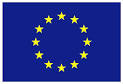 Erasmus+ Programme
– Mobility for learners and staff – 
Higher Education Student and Staff Mobility – 
Inter – institutional agreement 2015-2021 Name of the institution Universidad Miguel Hernandez de Elche Erasmus codeE ELCHE01Contact details(email, phone)Erasmus Institutional Coordinator: Prof. Vicente Micol MolinaVicerrectorado de Relaciones InternacionalesAvenida de la Universidad, s/n – 03202 Elche (Spain)Phone: +34 966 658 522 / Fax : + 34 966 658 705 / E-mail: vdo.relinter@umh.es International Office: movilidad@umh.es Faculty Coordinator: Agreement Coordinator:Website(eg. of the course catalogue)International Office: http://internacional.umh.es/Incoming students: http://internacional.umh.es/incoming/Courses catalogue http://internacional.umh.es/courses-catalogue/Name of the institutionErasmus codeContact details(email, phone)Website(eg. of the course catalogue)FROM[Erasmus code of the sending institution]TO[Erasmus code of the receiving institution]TO[Erasmus code of the receiving institution]Subject area code
* 
[ISCED]Subject area code
* 
[ISCED]Subject area name
* 
Subject area name
* 
Study cycle
[short cycle, 1st , 2nd or 3rd]
*Study cycle
[short cycle, 1st , 2nd or 3rd]
*Number of student mobility periodsNumber of student mobility periodsNumber of student mobility periodsFROM[Erasmus code of the sending institution]TO[Erasmus code of the receiving institution]TO[Erasmus code of the receiving institution]Subject area code
* 
[ISCED]Subject area code
* 
[ISCED]Subject area name
* 
Subject area name
* 
Study cycle
[short cycle, 1st , 2nd or 3rd]
*Study cycle
[short cycle, 1st , 2nd or 3rd]
*Student Mobility for Studies
[total number of months of the study periods or average duration*]Student Mobility for Studies
[total number of months of the study periods or average duration*]Student Mobility for Traineeships
*
E ELCHE011st ,2nd   3rd1st ,2nd   3rd2 students (18 months)2 students (18 months)To be yearly decidedE ELCHE01E ELCHE011st ,2nd   3rd1st ,2nd   3rd2 students (18 months)2 students (18 months)To be yearly decided
FROM[Erasmus code of the sending institution]
FROM[Erasmus code of the sending institution]TO[Erasmus code of the receiving institution]TO[Erasmus code of the receiving institution]Subject area code
* 
[ISCED]Subject area code
* 
[ISCED]Subject area name
* 
Subject area name
* 
Number of staff mobility periodsNumber of staff mobility periodsNumber of staff mobility periodsNumber of staff mobility periods
FROM[Erasmus code of the sending institution]
FROM[Erasmus code of the sending institution]TO[Erasmus code of the receiving institution]TO[Erasmus code of the receiving institution]Subject area code
* 
[ISCED]Subject area code
* 
[ISCED]Subject area name
* 
Subject area name
* 
Staff Mobility for Teaching

[total number of  days of teaching periods or average duration *]Staff Mobility for Teaching

[total number of  days of teaching periods or average duration *]Staff Mobility for Training
*
Staff Mobility for Training
*
E ELCHE01E ELCHE012 staff /10 days 2 staff /10 days 2 staff /10 days2 staff /10 daysE ELCHE01E ELCHE012 staff /10 days 2 staff /10 days 2 staff /10 days2 staff /10 daysReceiving institution

[Erasmus code]Optional: Subject area Language
of instruction 1Language
of instruction 2Recommended language of instruction levelRecommended language of instruction levelReceiving institution

[Erasmus code]Optional: Subject area Language
of instruction 1Language
of instruction 2Student Mobility for Studies[Minimum recommended level: B1]Staff Mobility for Teaching[Minimum recommended level: B2]E ELCHE01SpanishEnglish*B1 EnglishB1 Spanish **B1 EnglishB2 SpanishReceiving institution[Erasmus code]Autumn term*[month]Spring term*[month]E ELCHE01May, 15thNovember 1stInstitution 
[Erasmus code]Contact details(email, phone)Website for informationE ELCHE01International Relations Office movilidad@umh.es+34 966 658 710http://internacional.umh.es/incoming/visa/Institution 
[Erasmus code]Contact details(email, phone)Website for informationE ELCHE01International Relations Office
movilidad@umh.es
+34 966 658 710Cum Laude Insurance.Institution 
[Erasmus code]Contact details(email, phone)Website for informationE ELCHE01 International Relations Office
movilidad@umh.es
+34 966 658 710http://ve.umh.es/nido/Institution [Erasmus code]Name, functionDateSignatureE ELCHE01Prof. Vicente Micol MolinaVice Rector for International Relations